ریاست جمهوریسازمان برنامه و بودجه کشورمرکز آمار ایراننتایج آمارگیری اندازه‌گیری تعداد و تولیدات دام سنگین (گاو و گوساله)سال 1402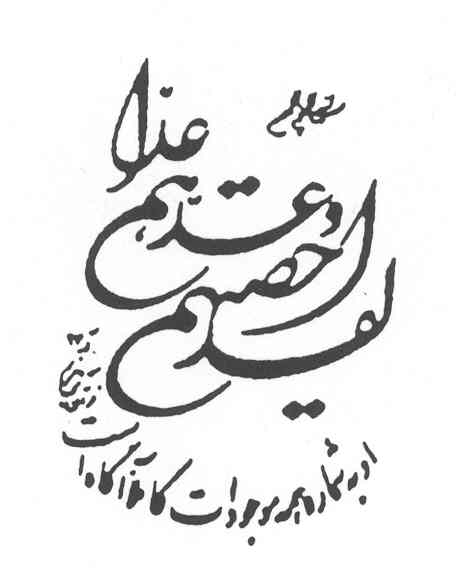 نشانه‌هاي نشريات مركز آمار ايران-	آمار گردآوري نشده است.0 0 0	آمار در دسترس نيست.×	ذاتاً يا عملاً وجود ندارد.××	جمع و محاسبه غير ممكن يا بي‌معني است.رقم كمتر از نصف واحد است.رقم (نسبت) ناچيز و قابل صرف‌‌نظركردن است.*	رقم غير قطعي است.**	رقم جنبه تخميني دارد.	به‌دليل حفظ محرمانگي، رقم قابل انتشار نيست.اختلاف در سرجمع‌ها به علت سرراست كردن ارقام است. محاسبه‌ نسبت‌ها و شاخص‌ها قبل از سرراست كردن ارقام صورت گرفته است.پيشگفتاردامداری یکی از فعالیتهای اصلی بخش کشاورزی است که حدود یک چهارم از ارزش افزوده بخش کشاورزی را به خود اختصاص می‌دهد که در کشور ما شامل پرورش دام سبک (گوسفند و بز) و دام سنگین (گاو، گاومیش و شتر) است. محصولات دامی از مهمترین منابع تأمین غذای انسان‌ها هستند و علاوه بر نقش بسیار مهمی که در امنیت غذایی جامعه ایفا می‌کنند، فراهم آورنده ماده اولیه بسیاری از صنایع از قبیل صنایع غذایی و لبنی محسوب می‌شوند. این فعالیت‌ها منبع درآمد بسیاری از خانوارها به ویژه در نقاط روستایی می‌باشند و علاوه بر آن اشتغال و امرار معاش بسیاری از افراد شاغل در بخش خدمات نظیر بازرگانان، خرده‌فروشان و افراد شاغل در بخش حمل و نقل محصولات کشاورزی به این فعالیت وابسته است.مهمترین دام سنگینی که در کشور ما پرورش داده می‌شود، گاو و گوساله است که حدود 90 درصد کل شیر تولیدی دام‌های کشور و بیش از نیمی از وزن گوشت قرمز عرضه شده توسط کشتارگاه‌های دام را به خود اختصاص می‌دهد. با هدف کسب اطلاعات مهم و به روز از «تعداد و تولیدات» این نوع دام، طرح آمارگیری اندازه‌گیری تعداد و تولیدات دام سنگین (گاو و گوساله) در مرکز آمار ایران طراحی شد و اجرای آن از سال 1398 در دستور کار مرکز آمار ایران قرار گرفت.نشریه حاضر، حاوی اطلاعات حاصل از اجرای این طرح آمارگیری در سال 1402 است. از این اطلاعات علاوه بر کمک به برنامه‌ریزی‌های تخصصی بخش دام، اطلاعات ارزشمندی برای متولیان تنظیم بازار فرآورده‌ها و نهاده‌های مرتبط با دام و محققان فراهم مي‌شود.اميد است كه اطلاعات ارائه شده مورد استفاده تصميم‌گيران، برنامه‌ريزان و پژوهشگران قرار گيرد و اين مركز با بهره‌گيري از نظرات آنان در تهيه و ارائه اطلاعات دقيق و بهنگام آماري مورد نياز، گام‌هاي مؤثرتري بردارد.شايان ذكر است اطلاعات اين نشريه از طريق درگاه ملي ايران به آدرس www.amar.org.ir  قابل دسترسي است.مركز آمار ايرانفهرست مندرجاتعنوان	صفحهمقدمه 	2راهنماي كاربران 	3مشخصات كلي طرح 	4تعاريف و مفاهيم 	7خلاصه یافته‌ها 	8جدول‌های آماری 	11مقدمهبه‌منظور برآورده نمودن نيازهاي آماري برنامه‌ريزان بخش دام از تعداد و تولیدات دام سنگین (گاو و گوساله)، طرح آمارگیری نمونه‌ای اندازه‌گیری فصلی تعداد و تولیدات دام سنگین در فصل‌های بهار، تابستان، پاییز و زمستان سال 1402 در کل كشور اجرا شد. در این طرح اطلاعاتی در مورد «تعداد گاو و گوساله در روز آمارگیری به تفکیک سن و جنس» و «تعداد گوساله زنده به‌دنیا آمده، تعداد گاو و گوساله پروار شده و مقدار تولید شیر گاو در هر فصل» جمع‌آوری شده است. تعداد نمونه در این طرح بیش از 4000 بهره‌بردار در کل كشور که با روش‌های آماری انتخاب شده‌اند. شیوه جمع‌آوري اطلاعات در این طرح به‌صورت ترکیبی (تلفنی – حضوری) اجرا شده است. همچنین این اطلاعات با روش‌های آماری به سطح جامعه (کل کشور) تعمیم داده ‌شده است.استفاده از اطلاعات ارائه شده مستلزم آشنايي با مفاهيم، اصطلاحات فني و روش‌هاي اجرايي به‌كار رفته در اين طرح آمارگيري است كه ممكن است با برداشت‌هاي موجود در اذهان عمومي متفاوت باشد. به‌منظور ممانعت از برداشت‌هاي سليقه‌اي از نتايج طرح، مطالعه تعاريف و مفاهيم به‌كار رفته در اين طرح به كاربران محترم توصيه مي‌شود.راهنماي كاربراننكات مورد توجه در جدول‌هاي آماريهر جدول آماري از عنوان، سرستون‌ها، ستون شرح و متن جدول تشكيل شده است كه بايد به مندرجات آن‌ها به دقت توجه شود. متن جدول شامل اعدادي است كه اطلاعات آماري را تشكيل مي‌دهند و به‌وسيله مندرجات سه قسمت (عنوان، سرستون و شرح) قابل درك و تبيين مي‌باشد. در برخي موارد مطالب مندرج در سه قسمت نام برده شده براي درك اطلاعات متن كافي نيست و بايد به زيرنويس‌ها، تعاريف و توضيحات اين نشریه توجه شود.در عنوان جدول معمولاً زمان آماري و ماهيت يا موضوع اعداد متن جدول به‌طور كلي توضيح داده مي‌شود. ستون شرح و سرستون‌ها به‌طور دقيق ماهيت و مفهوم اطلاع مندرج در خانه محل تقاطع را مشخص مي‌كند.مشخصات كلي طرحسابقه طرحاین طرح آمارگیری برای نخستین بار در سال 1398 آغاز شد و در سال‌های پس از آن اجرای این طرح به طور فصلی ادامه یافت.هدف کلیهدف کلی از اجراي اين طرح، برآورد تعداد گاو و گوساله در ماه پایانی هر فصل و میزان تولیدات این نوع دام در فصل‌های مختلف سال است.جامعه‌ هدفجامعه هدف طرح، بهره‌برداري‌هاي کشاورزي در نقاط شهری یا روستایی کشور متعلق به خانوارهاي معمولی ساکن، بهره‌برداران غیرساکن و شرکت‌هاي رسمی و مؤسسات عمومی است که در روز آمارگیري داراي فعالیت پرورش گاو و گوساله هستند.جامعه آمارگيريجامعه آمارگیري اين طرح، شامل همه بهره‌برداري‌هاي کشاورزي داراي فعالیت پرورش گاو و گوساله در نقاط شهري و روستايی کشور متعلق به خانوارهاي معمولی ساکن، بهره‌برداران غیرساکن و شرکت‌هاي رسمی و مؤسسات عمومی است که بنا بر اطلاعات سرشماري عمومی کشاورزي 1393، داراي حداقل 5 رأس گاو و گوساله بوده‌اند.واحد آماريواحد آماري اين طرح، يک بهره‌برداري کشاورزي داراي فعالیت پرورش گاو و گوساله در نقاط شهري يا روستايی کشور متعلق به خانوارهاي معمولی ساکن، بهره‌برداران غیرساکن و شرکت‌هاي رسمی و مؤسسات عمومی است که در روز آمارگیري داراي فعالیت پرورش گاو و گوساله بودند.زمان آماريزمان آماري براي بخشی از داده‌هاي اين طرح، روز آمارگیري و براي بخشی ديگر، فصلی است که آمارگیری در آن انجام میشود.زمان آمارگيريزمان آمارگيري اين طرح به شرح جدول زیر بوده است:روش جمع‌آوري اطلاعاتاطلاعات بهره‌برداران نمونه از طریق آمارگیری ترکیبی (حضوری – تلفنی) جمع‌آوري شده است. در صورت عدم امکان تکمیل پرسشنامه برای بهره‌بردار نمونه اصلي، پرسشنامه برای واحدهاي نمونه جايگزين تکمیل شده است.سطح  ارائه برآوردهابرآوردها در سطح کل کشور ارائه شده است.پارامترهاي مورد نظرپارامتر اصلی مورد نظر طرح به شرح زیر است:تعداد «گاو و گوساله».خطاي نمونه‌گيري قابل پذيرشحداكثر خطاي نمونه‌گیری مورد پذيرش برای متغیر «تعداد گاو و گوساله»، 4 درصد پیش‌بینی شده بود.چارچوب نمونه‌گيریچارچوب نمونه‌گیري اين طرح از اطلاعات سرشماري عمومی کشاورزي 1393 به دست آمد. با توجه به اين‌که نمونه‌گیري در دو مرحله انجام شد، چارچوب لازم براي هر يک از مراحل نمونه‌گیري به شرح زير تهیه شد:مرحله اول: فهرست همه شهرستان‌هايی که بر اساس اطلاعات سرشماري عمومی کشاورزي1393 ، داراي حداقل 400 بهره‌بردارِ داراي حداقل 5 رأس گاو و گوساله بودند. اين چارچوب علاوه بر اطلاعات جغرافیايی، شامل متغیر«تعداد بهره‌بردار داراي فعالیت پرورش گاو و گوساله» بود.مرحله دوم: فهرست همه بهره‌برداران داراي فعالیت پرورش دام سنگین، در هر يک از واحدهاي نمونه‌گیري مرحله اول بود که بر اساس سرشماري عمومی کشاورزي 1393 داراي حداقل 5 رأس گاو و گوساله بودند. اين چارچوب علاوه بر اطلاعات جغرافیايی، شامل متغیر «تعداد گاو و گوساله» بود.مرحله دوم: از شهرستان‌های منتخب، فهرست همه بهره‌برداران داراي فعالیت پرورش دام سنگین که بر اساس سرشماري عمومی کشاورزي 1393 داراي حداقل 5 رأس گاو و گوساله بودند بهره‌برداران نمونه انتخاب شده‌اند. اين چارچوب علاوه بر اطلاعات جغرافیايی، شامل متغیر «تعداد گاو و گوساله» می‌باشد.واحد نمونه‌گيریواحد نمونه‌گیري هر يک از مراحل نمونه‌گیري به شرح زير بود:مرحله اول: يک شهرستان که در سرشماري عمومی کشاورزی 1393، داراي حداقل 400 بهره‌بردار داراي حداقل 5 رأس گاو و گوساله بوده است.مرحله دوم: يک بهره‌بردار داراي فعالیت پرورش دام سنگین که در سرشماري عمومی کشاورزي 1393، داراي حداقل 5 رأس گاو و گوساله بوده است.روش نمونه‌گيریدر اين طرح، از روش نمونه‌گیري احتمالی دو مرحله‌اي استفاده شده است. در مرحله اول در هر استان، تعدادي شهرستان به عنوان نمونه انتخاب شدند. سپس در هر شهرستان نمونه، تعدادي بهره‌بردار به عنوان نمونه انتخاب شدند.تعاريف و مفاهيمبهره‌برداري كشاورزيیک واحد تولیدی اقتصادی كشاورزي است كه تحت مديريت واحدي قرار دارد.بهره‌برداری پرورش دهنده گاو و گوسالهیک بهره‌برداری کشاورزی است که به پرورش گاو یا گوساله در روز آمارگیری، به صورت سنتی یا صنعتی می‌پردازد.دام زنده به دنیا آمدهگوساله متولد شده در فصل آمارگیری است هرچند كه بعد از تولد مرده باشد.دام پرواریدام پرواری، دامی است که در هر سن و جنس، به منظور افزایش وزن، تحت برنامه معینی، برای مدتی (با هدف عرضه برای کشتار) نگهداری می‌شود.خلاصه یافته‌هاتعداد گاو و گوسالهنتایج طرح آمارگیری اندازه‌گیری تعداد و تولیدات دام سنگین در سال 1402 نشان می‌دهد که تعداد گاو و گوساله موجود در بهره‌برداری‌های پرورش‌دهنده دام در کشور از 45/5 تا 48/5 میلیون رأس در طول سال متغیر بوده است.نمودار 1- تعداد گاو و گوساله در دامداری‌های کشور – 1402  (میلیون رأس)تعداد انواع گاو و گوساله برحسب نژاددر زمستان 1402، تعداد 46/5 میلیون رأس گاو و گوساله شامل 65/1 میلیون رأس گاو و گوساله اصیل، 34/2 میلیون رأس گاو و گوساله آمیخته و 47/1 میلیون رأس گاو و گوساله بومی در بهره‌برداری‌های پرورش دهنده گاو و گوساله وجود داشته است.نمودار 2- انواع گاو و گوساله بر حسب نژاد – زمستان 1402  (درصد)تعداد گوساله زنده به دنیا آمدهدر سال 1402 تعداد 40/1 میلیون رأس گوساله در دامداری‌های کشور متولد شده است.نمودار 3- تعداد گوساله زنده به دنیا آمده در دامداری‌های کشور – 1402  (هزار رأس)تعداد گاو و گوساله پروار شدهدر طول سال 1402 تعداد 88/1 میلیون رأس گاو و گوساله در دامداری‌های کشور پروار شده است.نمودار 4- تعداد گاو و گوساله پروار شده در دامداری‌های کشور – 1402  (هزار رأس)مقدار تولید شیرمقدار تولید شیر گاو در سال 1402 حدود 52/8 میلیون تن برآورد شده است.نمودار 5- مقدار تولید شیر گاو در دامداری‌های کشور – 1402  (هزار تن)جدول‌های آماریجدول 1 – تعداد گاو و گوساله – سال 1402 (هزار رأس)* به‌دنبال اجرای طرح‌های آمارگیری تفصیلی از دامداری‌های کشور – 1402 و گاوداری‌های صنعتی کشور – 1401 و کسب اطلاعات تفصیلی و بهنگام از فعالیت پرورش گاو و گوساله، محاسبات لازم برای برآورد اطلاعات طرح آمارگیری دام سنگین مجدداً مورد بررسی قرار گرفت و برخی از ضرایب مربوط به برآورد اطلاعات، از فصل زمستان 1402 به‌روز شد. تغییر اندک در ترکیب نژادهای انواع گاو و گوساله از جمله افزایش دام‌های نژاد اصیل به دلیل این بازنگری است.جدول 2 – تعداد گاو و گوساله اصیل – سال 1402 (هزار رأس)جدول 3 – تعداد گاو و گوساله آمیخته – سال 1402 (هزار رأس)جدول 4 – تعداد گاو و گوساله بومی – سال 1402 (هزار رأس)جدول 5– تعداد گوساله زنده به‌دنیا آمده، تعداد دام پروار شده و مقدار تولید شیر – سال 1402شرحشروعخاتمهفصل بهار20 خرداد30 خرداد 1402فصل تابستان18 شهریور 30 شهریور 1402فصل پاییز 18 آذر29 آذر 1402فصل زمستان 12 اسفند22 اسفند 1402فصلجمعاز بدو تولد تا یک سالاز بدو تولد تا یک سالاز یک سال تا دو سالاز یک سال تا دو سالبیش‌تر از دو سالبیش‌تر از دو سالفصلجمعمادهنرمادهنرمادهنرخرداد ................................54727451771565359195974شهریور  .............................54537331707595394195866آذر  .....................................54837031626620440202766اسفند*  ............................54637461615608455197861فصلجمعاز بدو تولد تا یک سالاز بدو تولد تا یک سالاز یک سال تا دو سالاز یک سال تا دو سالبیش‌تر از دو سالبیش‌تر از دو سالفصلجمعمادهنرمادهنرمادهنرخرداد ................................1446216310208846209شهریور  ............................14722222962271026187آذر  .....................................1498222285232996546اسفند  ...............................16542523252521296888فصلجمعاز بدو تولد تا یک سالاز بدو تولد تا یک سالاز یک سال تا دو سالاز یک سال تا دو سالبیش‌تر از دو سالبیش‌تر از دو سالفصلجمعمادهنرمادهنرمادهنرخرداد .................................232129381921519976135شهریور  ............................229128278121921276730آذر  .....................................232327472823525280133اسفند  ...............................234030273322625379730فصلجمعاز بدو تولد تا یک سالاز بدو تولد تا یک سالاز یک سال تا دو سالاز یک سال تا دو سالبیش‌تر از دو سالبیش‌تر از دو سالفصلجمعمادهنرمادهنرمادهنرخرداد .................................17042356421427657831شهریور  .............................16902296291498157329آذر  ......................................16622066131539057228اسفند  ................................14691925571317349324شرحگوساله زنده به‌دنیا آمده(هزار رأس)دام پروار شده
(هزار رأس)شیر
(هزار تن)سال 1402 .......................140418818521بهار ...........................................3754932054تابستان ...................................2925122136پاییز .........................................3494622104زمستان ..................................3884142227